YAHWEH’S LAWS 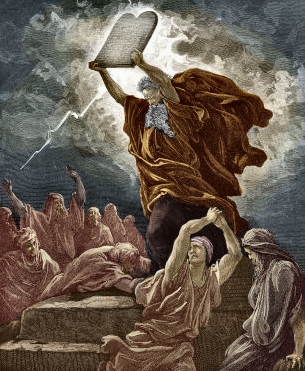 Most supposed "Christians" will attempt to explain how "Christ came and abolished the Laws of Yahweh". Yet, this is an outright lie! Christ refuted these teachings as being ridiculous!Mat 5:18For verily I say unto you, till heaven and earth pass, one jot or one tittle shall in no wise pass from the law, till all be fulfilled. Luke 16:17And it is easier for heaven and earth to pass, than one tittle of the law to fail. Yahweh's Law is a transcript of His holy character. It is the constitution of the mighty universe, the most important piece of legislation ever written. To study it is your privilege.To obey it is your duty.The patriarchs of old lived and wrote under the inspiration of the Holy Spirit.Their records speak volumes about the law of the Most High.Here is proof: Genesis 26:4 And I will make thy seed to multiply as the stars of heaven, and will give unto thy seed all these countries; and in thy seed shall all the nations of the earth be blessed; 5: Because that Abraham obeyed my voice, and kept my charge, my commandments, my statutes, and my laws. Joshua 24:15 And if it seem evil unto you to serve the LORD, choose you this day whom ye will serve; whether the gods which your fathers served that were on the other side of the flood, or the gods of the Amorites, in whose land ye dwell: but as for me and my house, we will serve the LORD.Ezra 7:10 For Ezra had prepared his heart to seek the law of the LORD, and to do it, and to teach in Israel statutes and judgments. 8:1-14 Read this passage to show how Ezra carried out his plan.Psalm 119:18 Open thou mine eyes, that I may behold wondrous things out of thy law. Proverbs 28:4 They that forsake the law praise the wicked: but such as keep the law contend with them. Isaiah 8:20 To the law and to the testimony: if they speak not according to this word, it is because there is no light in them. Jeremiah 9:12 Who is the wise man, that may understand this? and who is he to whom the mouth of the LORD hath spoken, that he may declare it, for what the land perisheth and is burned up like a wilderness, that none passeth through? 13: And the LORD saith, Because they have forsaken my law which I set before them, and have not obeyed my voice, neither walked therein; 14: But have walked after the imagination of their own heart, and after Baalim, which their fathers taught them: 15: Therefore thus saith the LORD of hosts, the God of Israel; Behold, I will feed them, even this people, with wormwood, and give them water of gall to drink. Hosea 4:6 My people are destroyed for lack of knowledge: because thou hast rejected knowledge, I will also reject thee, that thou shalt be no priest to me: seeing thou hast forgotten the law of thy God, I will also forget thy children. Amos 2:4 Thus saith the LORD; For three transgressions of Judah, and for four, I will not turn away the punishment thereof; because they have despised the law of the LORD, and have not kept his commandments, and their lies caused them to err, after the which their fathers have walked. Malachi 2:6 The law of truth was in his mouth, and iniquity was not found in his lips: he walked with me in peace and equity and did turn many away from iniquity. 7: For the priest's lips should keep knowledge, and they should seek the law at his mouth: for he is the messenger of the LORD of hosts. 8: But ye are departed out of the way; ye have caused many to stumble at the law; ye have corrupted the covenant of Levi, saith the LORD of hosts. 9: Therefore have I also made you contemptible and base before all the people, according as ye have not kept my ways, but have been partial in the law. The Bible is full of similar injunctions and exhortations pointing the believer (and unbeliever) to obedience. Are you willing to take Yahweh's advice concerning His law? You could do no better than to pay heed to His Word. Why the Savior came to this EarthThe Savior's name Yahshua means salvation. He came to earth to save mankind from sin and its awful consequence - death: and also, to sanctify for himself a holy, obedient people... Matthew 1:21 ... You shall call his name Jesus for he shall save his people from their sins. Romans 7:22 For I delight in the law of God after the inward man: 23: But I see another law in my members, warring against the law of my mind, and bringing me into captivity to the law of sin which is in my members. 24: O wretched man that I am! who shall deliver me from the body of this death? 25: I thank God through Jesus Christ our Lord. So then with the mind I myself serve the law of God; but with the flesh the law of sin. Read on to chapter 8:3-4 which says:8:3 For what the law could not do, in that it was weak through the flesh, God sending his own Son in the likeness of sinful flesh, and for sin, condemned sin in the flesh: 4: That the righteousness of the law might be fulfilled in us, who walk not after the flesh, but after the Spirit. Note the presence of two laws: The Law of sin and death which is inherent in our bodily members. The Law of the Most High, which Messiah came to meet in his own life and through the power of the Holy Spirit live out in the lives of others. In summary we may say that the Savior came to earth to accomplish the following: To live a righteous life and prove that obedience to Yahweh's law is possible to sacrifice his life for those who deserved the death penalty for sin. To offer eternal life as a gift to all who would accept it by faith. And to write his Father's Law on the minds and hearts of the redeemed host. Yahweh's law in the FutureThe following verses outline the basics of the new covenant between the Almighty and His people Israel. Notice carefully how that Yahweh's law in the new covenant is written on the believer's heart and mind. Read out these two passages: Hebrews 8:10 and Hebrews 10:16 Revelation 11:19 And the temple of God was opened in heaven, and there was seen in his temple the ark of his testament... In other words, Yahweh's law is still in the heavenly sanctuary. It has not been done away with. Remember the Apostle John wrote the book of Revelation some 60 years after the death and resurrection of Jesus: and Yahweh's law was still in the heavenly Ark of the Covenant! Revelation 12:17 And the dragon was wroth with the woman and went to make war with the remnant of her seed, which keep the commandments of God, and have the testimony of Jesus Christ. Revelation 14:12 Here is the patience of the saints: here are they that keep the commandments of God, and the faith of Jesus.